  БОЙОРОК                                                                   РАСПОРЯЖЕНИЕ 09.01.2014 й.                                        № 3                   09.01.2014 г. О переводе  Мустафиной Д.Х..     Перевести Мустафину Динару Хайдаровну с 09 января 2014 года на должность художественного руководителя Сельского дома культуры СП Старокламашевский сельсоветОснование: с выходом на работу основного работника, личное заявление.Глава сельского поселения                                    А.У.МакуловОзнакомлена                                                            Д.Х, МустафинаБАШ[ОРТОСТАН  РЕСПУБЛИКА]ЫСА[МА{ОШ  РАЙОНЫ муниципаль районЫНЫ@  И*КЕ [АЛМАШ АУЫЛ СОВЕТЫ АУЫЛ  БИЛ^м^]Е  ХАКИМИ^ТЕ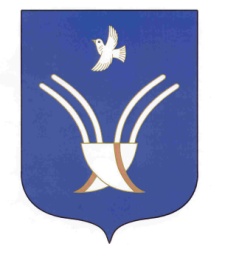 Администрация сельского поселениястарокалмашевский сельсоветмуниципального района Чекмагушевский район Республики Башкортостан